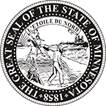 Minnesota House of RepresentativesHousing Finance and Policy CommitteeTuesday March 21st, 20233:00pmRoom 5AgendaCall to OrderApproval of MinutesHF 2632 (Hussein) Stable housing organization relief program established, and money appropriated.Testifiers: Paul Williams, Project for Pride in LivingDeidre Schmidt, CommonBond CommunitiesNancy Cashman, Center City Housing Corp.HF 1214 (Hussein) Community Stabilization Project grant funding provided for services to renters and property owners in low-income and underrepresented communities, and money appropriated.Testifiers: Carolyn Brown, Co-Director Community Stabilization ProjectHF 1705 (Kresha) Habitat for Humanity grant funding provided, and money appropriated.Testifiers: Kathy Lange, Executive Director, Habitat for Humanity of Morrison CountyBill Osberg, Board Chair, Habitat for Humanity of Morrison CountyHF 1579 (Perez-Vega) Neighborhood House funding provided, and money appropriated.Testifiers: Patty Paulson, Neighborhood House Housing Stability Program ManagerDaveed Her, Neighborhood House Housing Stability Crisis WorkerHF 2612 (Hassan) Urban Homeworks grant funding provided, and money appropriated.Testifers: AsaleSol Young, Executive Director Urban HomeworksAdjournment